ПОЛОЖЕНИЕо проведении открытого турнира по Тактическому троеборью, в рамках спортивного Фестиваля Нижегородской митрополии«Христос Воскресе - Арзамас» для категории «Дети»  до 13 лет (лазертаг)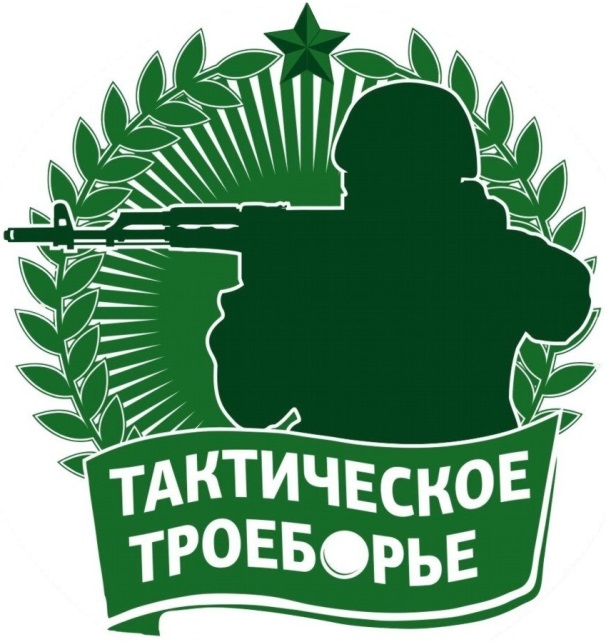 Выездное Арзамасский район , Нижегородская обл.25 сентября 2022 год.1. ЦЕЛИ И ЗАДАЧИ.Открытый турнир по Тактическому троеборью, в рамках спортивного Фестиваля Нижегородской митрополии «Христос Воскресе - Арзамас», для возрастной категории до 13 лет (далее – Соревнования) проводятся с применением оборудования лазертаг, для обеспечения максимальной безопасности участников.Соревнования проводится в целях:- привлечения молодежи к занятиям спортивным страйкболом и лазертагом;- популяризации спортивного страйкбола и лазертага среди населения, обеспечения доступности занятий тактическими видами спорта;- воспитания  молодежи в духе патриотизма и готовности к защите Отечества;- осуществление комплексных мер по развитию юнармейского движения;- военно-тактическая и тактико-специальная подготовка  военно-патриотических клубов и объединений;-  допризывная подготовка казачьей молодёжи;2. МЕСТО И ДАТА  ПРОВЕДЕНИЯСоревнования проводятся 25 сентября 2022 г. по адресу:  Нижегородская область,  р.п. Выездное, Арзамасского района ул. Пушкина 108, ГАУ Но ФОК Чемпион.3. ОРГАНИЗАТОРЫ МЕРОПРИЯТИЯОбщее руководство организацией и проведением соревнований осуществляет благочиние города Арзамаса, помощника благочинного  округа Арзамасского района по физической культуре и спорту, Духовно-Нравственное Военно-Патриотическое учение «Горлица», Арзамасское Казачество,  при поддержке:  Центра военно-патриотического воспитания при Свято-Успенском  Мужском  монастыре (г. Саров).Непосредственное проведение соревнований возлагается на судейскую коллегию:Главный судья соревнований – Старший судья упражнения «Захват базы» - Ламзин Илья АСтарший судья упражнения «Командная дуэль» – Ламзин Илья А.Старший судья упражнения «Меткий стрелок» – Теплов ГенадийВсе судьи прошли переподготовку  и аккредитацию по виду спорта  страйкбол  «ТАКТИЧЕСКОЕ ТРОЕБОРЬЕ».4. ТРЕБОВАНИЯ К УЧАСТНИКАМ И УСЛОВИЯ ИХ ДОПУСКА Соревнования проводятся в категории «Дети» (до 13 лет включительно), с применением оборудования лазертаг, которое   бесплатно предоставляют организаторы.Состав команды: 4  человека, один представитель.Участники соревнований несут личную ответственность за соблюдение правил соревнований и всех разделов настоящего Положения, а также дисциплинарную ответственность за нарушение дисциплины и общественного порядка.Обязательно наличие у участников головного убора (бандана, кепка или бейсболка), а также сменную обувь обязательно с белой подошвой.5. ПРОГРАММА СОРЕВНОВАНИЙСоревнования проходят в командном зачёте по трем упражнениям:«Захват базы», «Командная дуэль» и «Меткий стрелок».График соревнования 25 сентября 2022 г.:                      08.00 – 08.50      Заезд иногородних команд                         09.00 – 09:30   Открытие Фестиваля. Молебен.                         09:30 – 10:00  - мандатная комиссия                      10:15 – 12:30    – упражнение «Захват базы»;                      13:00 – 15:00   – упражнение «Командная дуэль»;                        10:15 – 15:00   – упражнение «Меткий стрелок»; отдельная площадка                      15:00 – 16:00   – подведение итогов, построение и церемония награждения победителей.                           16:00 – 17:00   - трапеза                           17:00 – 18:30   - Пасхальное богослужение в Воскресенском Соборе города Арзамас. Разъезд.Организаторы оставляют за собой право внесения изменений в график проведения соревнований.Соревнования будут проводится по круговой системе(если команд 8 и меньше) или по круговой системе с подгруппами(если команд  более 8).6. УСЛОВИЯ ПОДВЕДЕНИЯ ИТОГОВОпределение победителей соревнований и распределение мест производятся в соответствии с Правилами МОО «Федерация страйкбола» и данного Положения, по итогам всех трёх упражнений .Примечание: при стрельбе одной рукой удаление (дисквалификация) до конца упражнения «Захват базы» и «Командная дуэль»7. УСЛОВИЯ ФИНАНСИРОВАНИЯ  И НАГРАЖДЕНИЕУчастие в соревнованиях – целевое пожертвование на нужды фестиваля – 500 рублей с команды.Участники команды, занявшей 1  место  награждаются  кубком и дипломами, а также личными медалями и грамотами. 2, 3  место  награждаются дипломами, а также личными медалями и грамотами.  Возможно награждение победителей призами.Все команды- участники соревнований награждаются памятными дипломами.Расходы по организации и проведению соревнований, награждению спортсменов и команд  несут организаторы.Участники  самостоятельно несут расходы по проезду к месту соревнований и обратно, питанию и проживанию.8.СТРАХОВАНИЕВсе участники соревнований должны иметь при себе полис обязательного медицинского страхования (ОМС) или полис добровольного медицинского страхования (ДМС), для получения скорой медицинской помощи.(ксерокопии можно)9.ПОДАЧА ЗАЯВОК НА УЧАСТИЕПодтверждение об участии подаётся в Организационный комитет по проведению соревнований до 20 сентября 2022 начала мероприятия arzkrasnoe.cerkov.ru  в группе  «Лазертаг-турнир "Тактическое троеборье в соц.сети «ВКонтакте» : https://vk.com/tt_lazertag , в соответствующей теме регистрации и дублируются по почте  prihod.odigitrya@mail.ru  Заявка передаваемая мандатной комиссии должна быть подписана и заверена печатью руководителя направляющей организации по официальному образцу заявки (приложение № 1).По решению организаторов предварительная регистрация может быть закрыта раньше указанного срока, в связи с набранным лимитом команд– до 16  команд. Преимущественным правом регистрации и допуска к соревнованиям пользуются команды, подтвердившие своё участие раньше других. Жеребьёвка команд будет проводиться оргкомитетом после окончания срока регистрации, видео жеребьёвки будет опубликовано в теме регистрации в группе «Турнир по Тактическому троеборью».             Положение является официальным приглашением на соревнования Правило упражнения захват базы.                  Описание Упражнения «Захват Базы»Цель упражнения: получение максимального количества баллов с учетом штрафных баллов (см. таблица № 1 и таблица № 2).Статья 6. Описание игровой площадки и оборудования Площадка представляет собой прямоугольный зал, имеющий перегородки-укрытия, в количестве не менее 7 штук, включая центральное укрытие. На обеих половинах площадки должно быть расположено одинаковое количество укрытий.Размеры зала: 25x15 м (ДxШ). Разрешенный допуск по размерам зала ±5м.По центру коротких сторон площадки обустроены стартовые позиции, представляющие собой стартовые стены длиной 2,5 м и высотой не менее 1 м.В центре зала расположено центральное укрытие и игровой флаг, размещенный таким образом, чтобы он был заметен с обеих сторон укрытия.Статья 7. Порядок выполнения упражненияУчастники встречи: две команды по 4 игрока.Перед выполнением упражнения участникам должна быть предоставлена возможность ознакомиться с игровой площадкой. Время и порядок ознакомления с площадкой определяются Старшим судьей упражнения.По команде Старшего судьи «На исходную» игроки занимают места на стартовыхпозициях, выстроившись в линию лицом к площадке. До момента старта одна стопа каждого игрока должна касаться стартовой стены. Тагеры всех игроков должны касаться срезом ствола стартовой стены.Раунд начинается после команд «Внимание», «Приготовились», «Старт» (По усмотрению Старшего судьи упражнения, разрешается вместо команды «Старт» давать свисток).Раунд заканчивается по команде «Стоп раунд».Целью каждого раунда является захват игрового флага и доставка его на базу противника.Захват игрового флага и доставка его на базу противника осуществляется любым игрокомкоманды. Доставка флага засчитывается, если непораженный игрок донес игровой флаг и коснулся им стартовой стены противника.После захвата игрового флага участник может оставить его на полу в любом месте игровой площадки. Игровой флаг разрешено передавать из рук в руки другому игроку команды и запрещено бросать одним игроком другому.Когда игровой флаг захвачен, необходимо держать его так, чтобы судья мог его отчетливо видеть (запрещено убирать флаг в карманы или в снаряжение).Если игрок с флагом поражѐн, ему необходимо немедленно (в течение 3 секунд) сбросить флаг на пол не далее 1 метра от места поражения.Команде начисляется штраф за задержку сброса флага и/или за сброс флага дальше 1 метра от места поражения, было ли это сделано намеренно или нет.Поражение игрока в раунде может быть только одно, оживлений не предусмотрено. После поражения игрок должен как можно скорее по кратчайшей траектории покинуть игровую площадку.Выпускающие судьи контролируют соблюдение игроками правил старта, а такжефиксируют доставку игрового флага к стартовой стене противника.Победителем раунда объявляется команда, набравшая большее количество баллов.Порядок начисления баллов:Первый захват игрового флага+5 балловПоражение игрока противника +1 балл за каждого поражённого противникаДоставка игрового флага к стартовой стене противника +10 баллов + остановка раундаБонус за доставку игрового флага к стартовой стене противника, если осталсянепоражённым хотя бы один игрок противника+3 баллаТакже за нарушения команде могут начисляться штрафные баллы (при подсчете они вычитаются из суммы баллов за раунд):Штрафные баллыФальстарт – начало движения до команды «Старт» -10 балловПоражённый игрок держал флаг дольше  3 секунд после поражения- 5 балловПоражённый игрок сбросил флаг дальше 1 метра от места поражения -5 балловВстреча состоит из трех раундов. После каждого раунда команды меняются сторонами на игровой площадке. Первоначальное расположение команд на площадке разыгрывается бросанием монеты.Победа во встрече присуждается команде, набравшей больше баллов.  ПРАВИЛА СПОРТИВНО-ТАКТИЧЕСКОМУ ЛАЗЕРТАГУ в упражнении *КОМАНДНАЯ ДУЭЛЬ*1. Игровое поле представляет из себя пространство вытянутой формы, ограниченноепо периметру и разделённое линией разметки на две части. В противоположных концах поля выкладываются тагеры каждой команды. Там же находятся пункты пополнения боезапаса. По всей площади поля, симметрично относительно центральной линии и диагонали, располагаются щиты-укрытия. Правило расстановки укрытий – чтобы была возможность поразить противника, не пересекая центральной линии, то есть не переходя на его половину. Таким образом физический контакт между противниками исключается.2. По сигналу начала команды стартуют из центра поля и направляются к своимтагерам. Стартовая позиция – лицом друг к другу, спиной к тагерам. Цель игры –поразить всех игроков противника за определённое время (раунд). Продолжительность раунда – 60 секунд. Одна встреча состоит из двух раундов со сменой сторон. После каждого раунда производится подсчёт очков. Поражённый игрок должен сразу покинуть поле. В случае израсходования всех патронов боезапас не пополняется.3. Подсчёт очков за раунд проводится с учётом баллов за поражение противника иштрафных баллов. За поражение одного игрока начисляется +1 балл. В случаепоражения всех игроков противника, команда получает +1 балл за каждого поражённого игрока плюс 1 дополнительный балл – итого +5 балла.4. Штрафные баллы (-1) начисляются за следующие нарушения:- неприцельная стрельба (из-за угла, «по-сомалийски»);- пересечение центральной линии (выход на сторону противника);- выход активного игрока за границу игрового поля;- падение повязки/тагера;- создание препятствий активным игрокам со стороны поражённого;- подсказки активным игрокам от поражённого игрока, или болельщиков;- любое взаимодействие активного игрока с поражёнными или болельщиками;- закрытие датчиков на повязке собственным телом/тагером;- любое «читерство» - занятие такого положения при стрельбе, когда датчикинаходятся в «мёртвой» зоне, т.е. их невозможно поразить (кроме перезарядки);- любое неспортивное поведение (в т.ч. нецензурная брань);- создание любых помех работе судей в поле со стороны игроков или болельщиков.В случае преждевременного старта одного из игроков проводится повторный старт. Вслучае возникновение технических неполадок, или каких-либо другихнепредвиденных обстоятельств, по решению судьи, встреча может бытьостановлена и раунд переигран.5. Результат встречи определяется по суммарному результату двух раундов. Согласноэтому результату командам начисляются очки за встречу: 0 за поражение, 1 заничью и 2 за победу. Эти очки идут в общий зачёт турнира.Настройки оборудования.Мощность излучения 25%; при перезарядке выполняется сброс патронов;огонь по своим включен;датчик поражения ствола выключен. __________      - красна линия начало старта  ___      - тагеры____________      -  щитыУпражнения «Меткий стрелок»Данное соревнование будет проводиться в двух режимах одновременно:командный и личный зачет. Участники одной команды выполняют стрелковоеупражнение (стрельбу по аркадным мишеням) по очереди. По итогу выполненияупражнения всеми членами команды личный результат игроков и суммарныйрезультат команды заносятся в протокол.После выполнения упражнения всеми командами по группам будут выявлены четыре команды и шесть участников с лучшими показателями. Второй подход   выполнению стрелкового упражнения выявляет из финалистов (как личном, так и в командном зачетах).Результаты обоих подходов суммируются и тем самым определяются победители.Если в ходе подведения итогов первого раунда количество участников случшими результатами будет более шести (например, у некоторых участников будутодинаковые результаты), то все они допускаются к участию в финал.Если по итогам упражнения невозможно будет выявить победителей илипризеров из-за равных показателей, то данным участникам предо ставится еще одинподход к выполнению упражнения, до тех пор, пока не выявится лучший результат.Выполнение упражнения будет проходить на оборудовании лазертаг, чтообеспечивает высокий уровень безопасности участников и снижает шанс получитьтравму до минимально возможного уровня (по причине того, что данный макеторужия стреляет инфракрасным лучом).Мишени будут работать в аркадном режиме. Когда мишень доступна к поражению она подсвечивается светодиодным кольцом. Если игрок успеет поразить мишень в данное время, то мишень издаст звуковой сигнал и гаснет, при этом счетчик попаданий мишени увеличится на единицу.У игрока, выполняющего стрелковое упражнение, будет ограниченное количествопатронов, обойм и времени на выполнение упражнения. Попадания игрока помишеням после свистка судьи не будут засчитаны.Залогом успешного выполнения стрелкового упражнения участником будетявляться: хорошая координация действий, отменная реакция и меткая стрельба.Правило упражнения: ЗАЯВКАна участие команды в турнире по Тактическому Троеборью«Христос Воскресе -Арзамас» для категории «Дети»  до 13 лет (лазертаг)Руководитель команды _______________ /_____________/Врач ____________ /_____________/Жизней 1 однаШок 1 секундаНеуязвимость  0.5 секМагазинов 6Патронов в магазине 30Скорострельность550Время 1 минутаМощность излучателя 25%25 %Скорострельность 550Магазинов 66Патронов в магазине 3030№п/пФ.И.ОГод рождения /полных летстатусМестопроживанияОтметка врача 1командир2боец3боец4боец5запасной